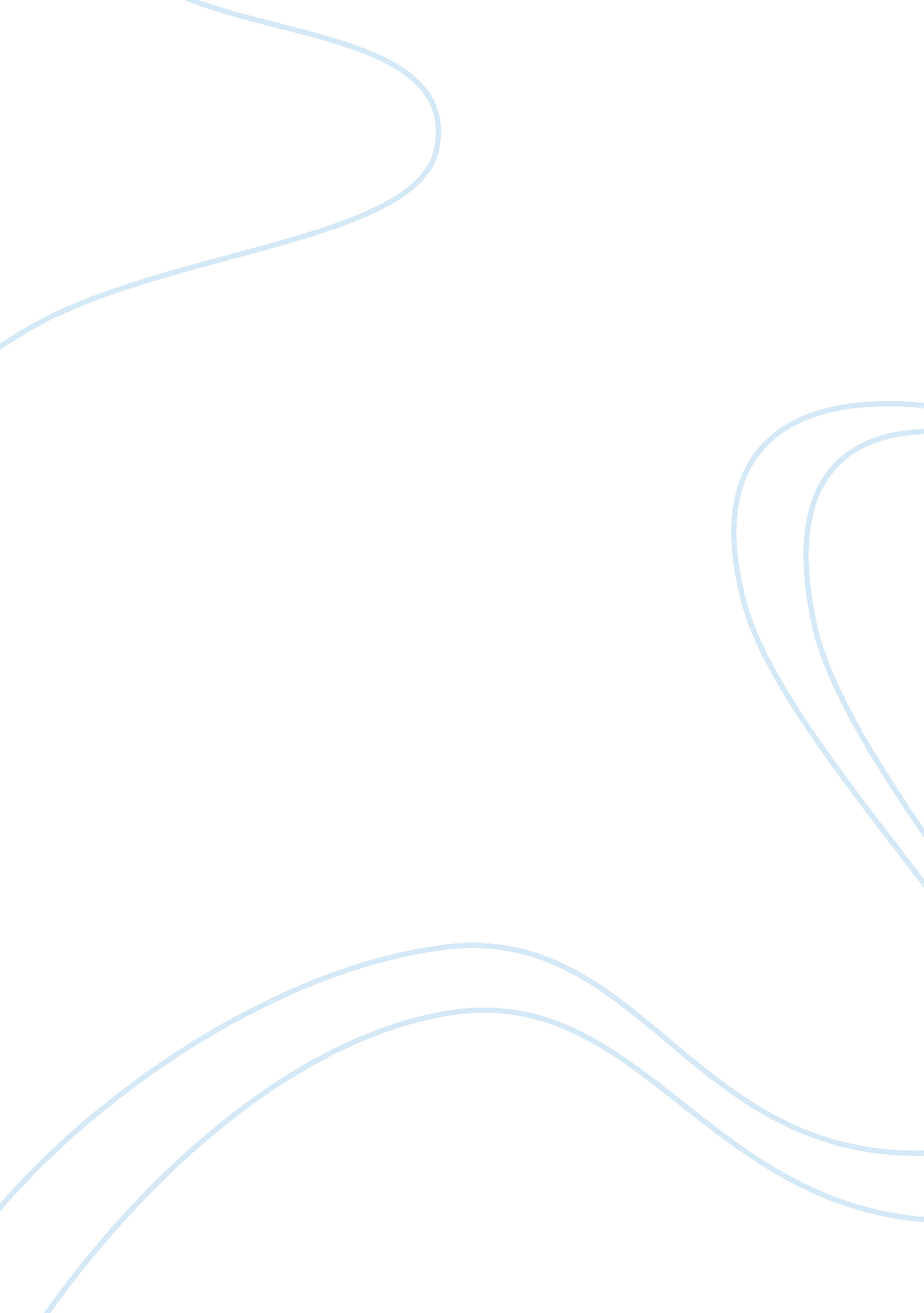 Writing a response letter to the author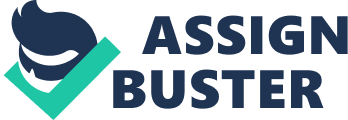 Another point I took note of regards the use of bullets and numbering. On this, I would still consider using bullets for the technique in discussion and numbers for the steps involved in that technique. This is because bullets are for single unrelated points while numbers are for a chronology of related ideas. Nonetheless, I would still appreciate your guidance on the matter as your views are principal in the matter. 

The other changes that involve the spacing between paragraphs are to remain in the revised draft in order that the article looks more readable and well structured. This is because a well-structured article appeals more to a reader than even a well written one (Cargill & O’Connor 25). Alternatively, your guidance on the matter is still highly welcome. 

Despite all these, I appreciate your response on the matter and look forward to hearing from you soon. Your cooperation in the subject of editing your article is highly esteemed and I am willing to effect any changes you will authorize. Kind regards. 